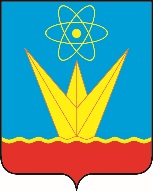 СОВЕТ ДЕПУТАТОВ ЗАТО ГОРОД ЗЕЛЕНОГОРСК  КРАСНОЯРСКОГО КРАЯПостоянная комиссия по бюджету, городскому хозяйству и перспективам развития городаул. Мира, д. 15, г. Зеленогорск, Красноярский край, 663690Телефоны: (39169) 95-107, 95-142, факс (39169) 95-175e-mail: sovet@zeladmin.ruПовестка Дата: 17.04.2023Время: 16:00					                                Место: ул. Мира 15, кабинет 412Председатель постоянной комиссии   по бюджету, городскому хозяйству и перспективам развития города                                            		             В.В. Терентьев№п/пВремяВопросы повесткиДокладчикПриглашенные1234516:00Об утверждении размера платы за содержание жилого помещения в общежитиях для нанимателей жилых помещенийИванова Наталья Николаевна, заместитель начальника отдела экономики Администрации ЗАТО г. ЗеленогорскШмигидина Мария Геннадьевна, руководитель Комитета по управлению имуществом   Администрации ЗАТО г. Зеленогорск;Шмелев Алексей Борисович, начальник отдела городского хозяйства Администрации ЗАТО г. Зеленогорск; Мизонов Илья  Иванович, директор МУП ГЖКУ17:00Разное——